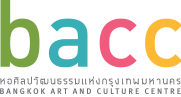 Dead Line: Sept 12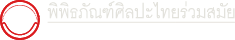  3 Pages In IWBGallery InvestigationYou are all studying the theme of Urban Environment. Individually you have sub-themes (freedom, beauty within the dirt, religion, noise, buildings…. elephants).Your assignment is to go to one of these galleries and find 2 or 3 artists or exhibitions that relate to you sub-theme.  You should make 3 good quality IWB pages bases on this research.  Remember quality of quantity but if you want to make more than 3… great!!!Try to look for a range of different medias (painting, prints, sculpture, photography)For each artist you find have the following:In which gallery you found the work and what was the exhibition called.A brief background of the exhibition no more that 2 or 3 sentencesA picture of the work (remember sometime you can’t photograph so find the image on the internet)The art work details (who, when, media, size)Analyse the work – 
1: First Reaction 
Write down your first response to the artwork.  
o   Do you like it? 
o   How does it make you feel? 
o   Does it remind you of anything you have seen before
2: Description
List what you can see in this artwork.
o  Figures, colours, shapes, objects, background etc. 
o   Imagine you are describing it to a blind person. Do this in as much detail as possible.
3: Formal Analysis 
Write down your observations in more detail, looking at these specific aspects of the artwork:
Colours: 
o   which type of palette has the artist used: is it bright or dull, strong or weak? 
o   are the colours mostly complementary, primary, secondary or tertiary?
o   Which colour(s) are used most in this artwork? 
o   Which colour(s) are used least in this artwork?
o   Are the colours used different ways in different parts of the artwork? 
o   Have the colours been applied flat, ‘straight from the tube’, or have different colours been  mixed?
Tones: 
o   is there a use of light / shadow in this artwork?  
o   where is the light coming from? where are the shadows? 
o   Are the forms in the artwork realistically modelled (does it look 3D)?
o   is there a wide range of tonal contrast (very light highlights and very dark shadows) or is the tonal range quite narrow (ie mostly similar tones)?
Use of media: 
o   what medium has been used (oil paint, acrylic, charcoal, clay etc)?  
o   How has the artist used the medium – i.e. is the paint applied thick or thin? How can you tell?  
o   Can you see brushstrokes, mark-making or texture? Describe the shape and direction of the brushstrokes / marks. What size of brush / pencil was used? 
o   Was it painted, drawn, sculpted quickly, or slowly and painstakingly?  What makes you think this?
Composition (organisation of shapes): 
o   what type of shapes are used in this artwork (i.e. rounded, curved, straight-edged or geometric shapes)?  
o   Is there a mixture of different types of shapes or are all the shapes similar?  
o   Are some parts of the composition full of shapes and some parts empty, or are the shapes spread evenly across the artwork? 
o   Are some shapes repeated or echoed in other parts of the artwork? 
o   Does the whole composition look full of energy and movement, or does it look still and peaceful? How did the artist create this movement/stillness? 
o   What is the center of interest in the composition?
o   How does the artist draw your attention to it?
Mood / Emotion: 
o   What do you think the artist wanted you to feel when you look at this artwork? 
o   What has he/she used to create a mood? (think about colour, shape, tone etc.) 
o   How has he/she succeeded in creating this mood? (For example, strong vivid colours might be used to create a joyful or angry mood in an artwork, depending upon how the artist has used them).  
o   Could the same mood have been created in a different way? How could you change this?
4: Interpretation
Now write down your personal thoughts about the work: there are no ‘right’ or ‘wrong’ answers here!
o   What do you think the artist is trying to say in this artwork? what does it mean? 
o   What is the main theme or idea behind this piece?
o   If you were inside this artwork, what would you be feeling / thinking? 
o   does the artwork have a narrative (tell a story)? is it a religious artwork?
o   is it abstract? is it realistic? Why?
o   How would you explain this artwork to someone else
